Step-by-Step Guide to Apply TexasCreate an account at www.goapplytexas.orgStart/Edit your profile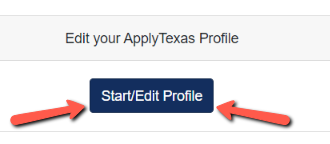 Enter your personal informationOn pg. 5, you only need to enter a Physical Address if it’s different than the Permanent Address you entered on pg. 4.Pg. 8 – High School Information. If you are homeschool, enter the name in the Search box, select “Homeschooled, TX (US)” from the list like the image below: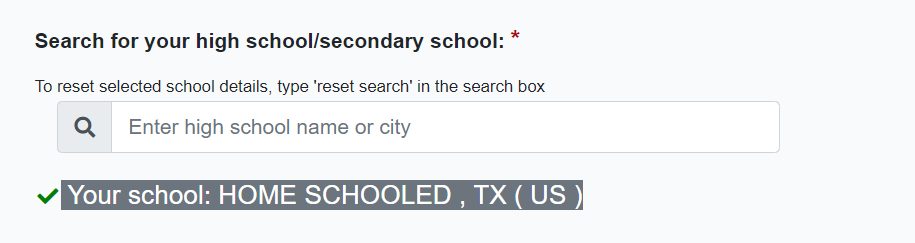 Enter your approximate Graduate Date ex. 06/01/2023, 06/01/2024, 06/01/2024A GED only applies if you drop out of high school.Pg. 9 – No, you’ve never taken college classes.Pg. 10 – Question about how long you’ve lived in Texas: By the time you graduate high school, will you have lived in Texas during 10th, 11th, and 12th grade?If you answer yes, you’ll only see two additional questions.If you answer no, you will see additional questions about parent/legal guardian.Once you’ve answered all the questions, click Done.On the Apply Texas home page, you will now select “Start/Edit Applications”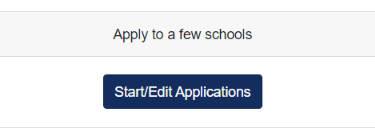 Then select Start a New Application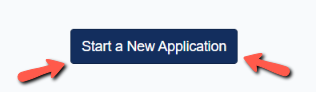 Select Two-Year Community College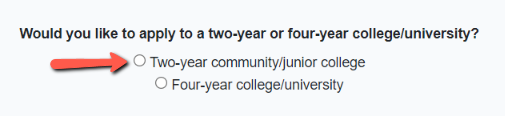 Select Collin County Community College District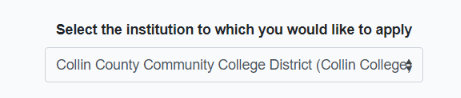 Select Application Type: Dual Credit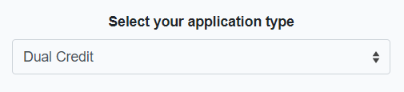 Select Fall 2022 (or Summer 2022 if you plan to start taking classes this summer)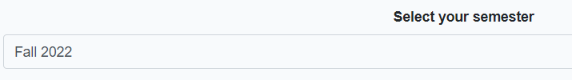 Select your Major (it does not matter what you choose).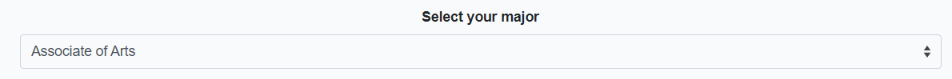 Then scroll down and choose Select Choices and Start Application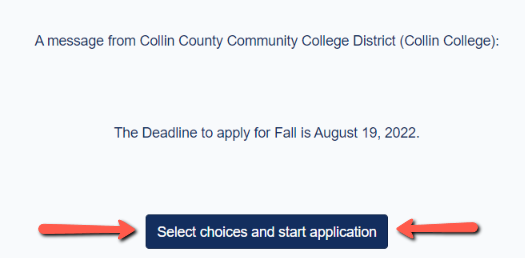 Then scroll down and you’ll see the box for Collin College application. Click the “+ Admissions Application” 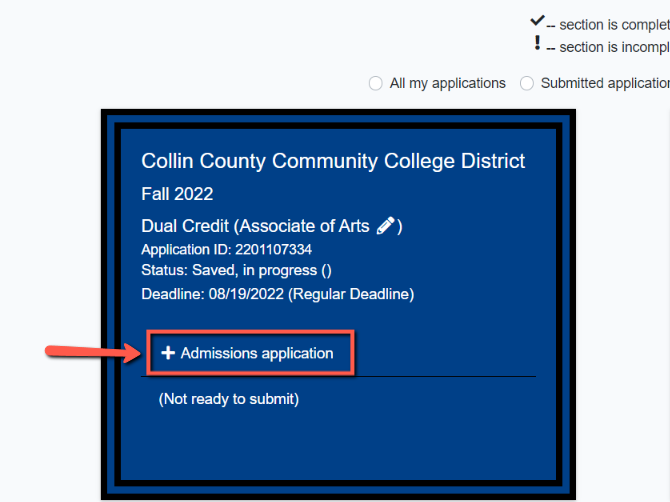 Notice the guide at the top: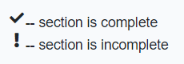 Select Dual Credit Questions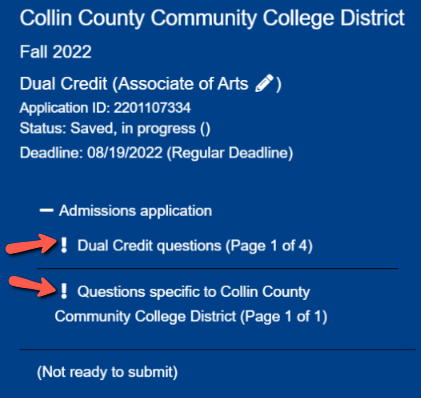 Answer the questions on pg. 1Select “Dual Credit” from the drop-down menu, and then select either “Earn an Associates” or “Earn Credits for Transfer”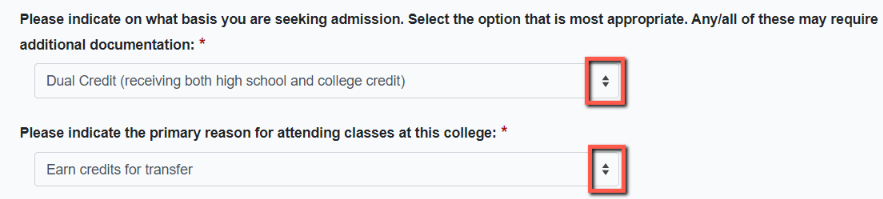 Click the arrow on the pg. 2 and 3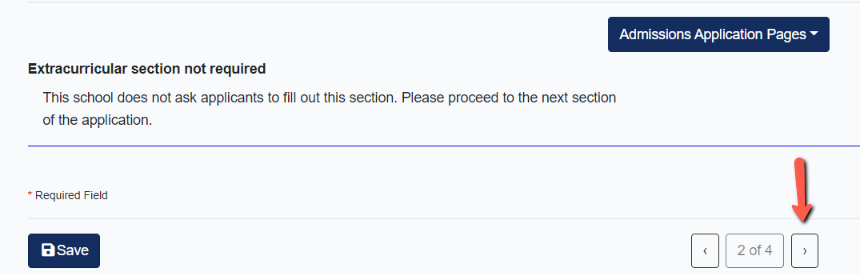 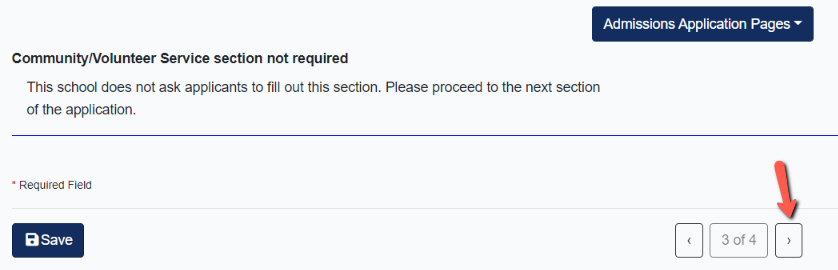 Pg. 4 – Click Done. You’ll be taken back to the home screen. Scroll down.Select the “+ Admissions Application” and then select “Questions specific to Collin”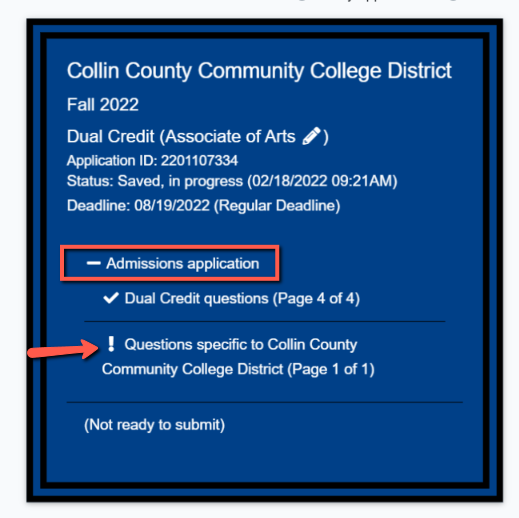 Answer question and then click Done – BUT you’re NOT done!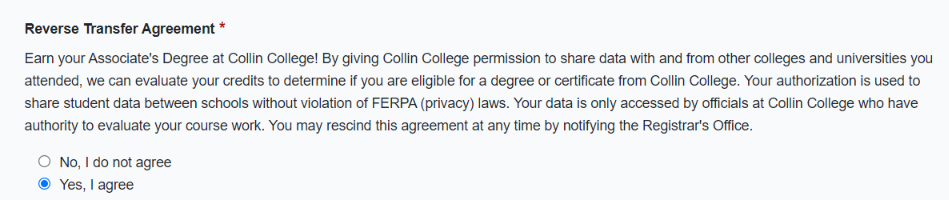 You’ll be directed back to the home page. Scroll down and select Submit This Application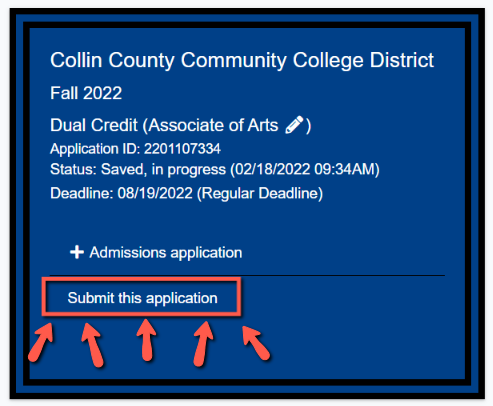 You know your application has been submitted when your screen rains confetti on you.